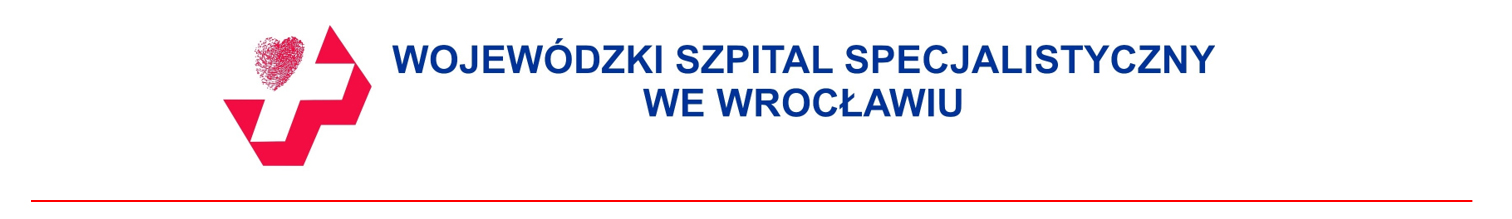 Wrocław, dn.  18.07.2022 r.Szp/FZ /Spr-240/2022Do wszystkich uczestników zapytania ofertowegoDotyczy: zapytania ofertowego na usługę rejestracji pacjentów na badania profilaktyczneDyrektor Wojewódzkiego Szpitala Specjalistycznego we Wrocławiu, dziękując za udział w zapytaniu ofertowym na usługę rejestracji pacjentów na badania profilaktyczne informuję, że została wybrana propozycja cenowa firmy:Screening up Karol SzwałekUl. Gdańska 26/484-240 RedaKwota oferowana:- Zadanie nr 1 -  8 250,00 zł.- Zadanie nr 2 -  108 000,00 zł.